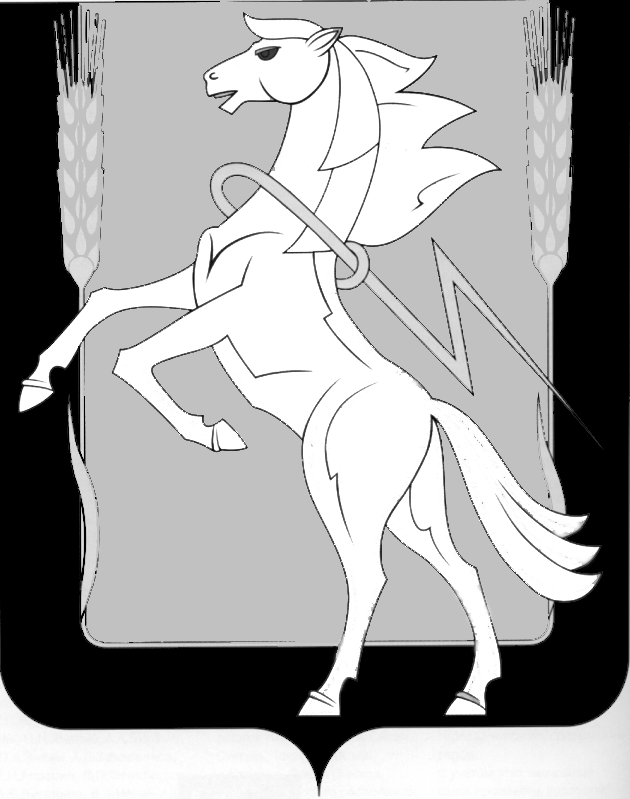 АдминистрацияПолетаевского сельского поселенияСосновского  муниципального района Челябинской областиР А С П О Р Я Ж Е Н И Еот 15.05.___ 2018 года № 20п. Полетаевооб установлении особогопротивопожарного режимана территории Полетаесвого сельского поселения            В связи с ухудшением обстановки с пожарами не территории Полетаевского сельского поселения, возросшим количеством природных пожаров и наступлением сухой и ветреной погоды,  в соответствии с Федеральным законом от 21.12.1994г. №69-ФЗ «О пожарной безопасности», Федеральным законом от 06.10.2003г. № 131 – ФЗ «Об общих принципах организации местного самоуправления в Российской Федерации», в целях защиты населения и территории поселения от пожаров:Установить, на период  с 16 мая 2018г по 15 июня 2018 года на территории Полетаевского сельского поселения, особый противопожарный режим. В целях обеспечения пожарной безопасности, ввести, ограничение на вход и въезд населения в леса в границах Полетаевского сельского поселения на время противопожарного периода.Продолжить выполнение мероприятий по устройству противопожарных полос вокруг населенных пунктов.Продолжать проводить разъяснительные работы среди населения о мерах пожарной безопасности, в т.ч.в лесах.Обеспечить готовность, и организовать устройство техники, привлекаемых к тушению природных (лесных) пожаров.Контроль по организации, выполнению настоящего распоряжения и публикацией его на официальном сайте поселения возложить на заместителя главы Полетаевского сельского поселения В.И.Траута.Глава Полетаевскогосельского поселения                                                                        Е.Я.Лаврова